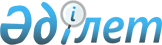 Аудандық әкімдігінің 2015 жылғы 11 ақпандағы № 93 қаулысының күші жойылды деп тану туралыАтырау облысы Махамбет ауданы әкімдігінің 2015 жылғы 6 мамырдағы № 271 қаулысы      Қазақстан Республикасының 2001 жылғы 23 қаңтардағы "Қазақстан Республикасындағы жергілікті мемлекеттік басқару және өзін-өзі басқару туралы" Заңының 31-бабына, 1998 жылғы 24 наурыздағы "Нормативтік құқықтық актілер туралы" Заңының 21-1-бабына сәйкес аудандық әкімдігі ҚАУЛЫ ЕТЕДІ:

      Аудандық әкімдігінің 2015 жылғы 11 ақпандағы № 93 "Аудандық коммуналдық мүлікті мүліктік жалдауға (жалға алуға) беру кезінде жалдау ақыcының мөлшерлемесін есептеу қағидаcын бекіту туралы" қаулысының (нормативтік құқықтық актілерді мемлекеттік тіркеу тізілімінде 2015 жылдың 17 наурыздағы № 3131 болып тіркеліп, аудандық "Жайық шұғыласы" газетінің 2015 жылғы 28 наурыздағы № 12 (6169) санында жарияланған) күші жойылды деп танылсын.


					© 2012. Қазақстан Республикасы Әділет министрлігінің «Қазақстан Республикасының Заңнама және құқықтық ақпарат институты» ШЖҚ РМК
				
      Аудан әкімі

Ә. Нәутиев
